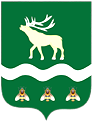 Российская Федерация Приморский крайДУМА ЯКОВЛЕВСКОГО МУНИЦИПАЛЬНОГО ОКРУГАПРИМОРСКОГО КРАЯРЕШЕНИЕ24 октября 2023 года                   с. Яковлевка                            № 131 - НПАО внесении изменения в решение Думы Яковлевского муниципального района  «Об установлении на 2023 год средней рыночной стоимости одного квадратного метра общей площади жилого помещения на территории Яковлевского муниципального района в целях обеспечения жилыми помещениями детей-сирот, детей, оставшихся без попечения родителей, лиц из числа детей-сирот и детей, оставшихся без попечения родителейРассмотрев представление Администрации Яковлевского муниципального округа от 20.10.2023 № 930,  на основании Порядка расчета и утверждения средней рыночной стоимости одного квадратного метра общей площади жилого помещения на территории Яковлевского муниципального округа в целях обеспечения жилыми помещениями детей-сирот, детей, оставшихся без попечения родителей, лиц из числа детей-сирот и детей, оставшихся без попечения родителей, утвержденного решением Думы Яковлевского муниципального округа от 10.10.2023 № 128-НПА, Дума Яковлевского муниципального округаРЕШИЛА:1. Внести в решение Думы Яковлевского муниципального района от 27 декабря 2022 года № 619-НПА «Об установлении на 2023 год средней рыночной стоимости одного квадратного метра общей площади жилого помещения на территории Яковлевского муниципального района в целях обеспечения жилыми помещениями детей-сирот, детей, оставшихся без попечения родителей, лиц из числа детей-сирот и детей, оставшихся без попечения родителей» следующее изменение:пункт 1 дополнить подпунктом 2 следующего содержания:«2) в отношении квартир в многоквартирных домах, со дня выдачи разрешения на ввод в эксплуатацию которых и до размещения извещения о проведении закупок прошло не более пяти лет, расположенных в административном центре Яковлевского муниципального округа (с. Яковлевка) – 120 833,33 рублей.».2. Настоящее решение вступает в силу после его официального опубликования.Председатель ДумыЯковлевского муниципального округа                                        Е.А. ЖивотягинГлава Яковлевского муниципального округа                                                                  А.А. Коренчук